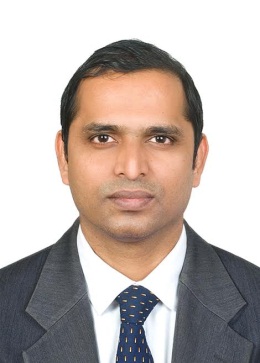       Sandeep .Chandramohan.Cheulkar.     UAE CONTACT  DETAILS:                             Mobile. #: +971555034191.         INDIA CONTACT DETAILS:        Charms City,A10 Branco,Flat # 502,       Titwala West,Mumbai 400610.       C/O Pranav madalkar.      13,FLOOR-3,PLOT-214,179,      FUTNANI BUILDING,      R A KIDWAI ROAD,      WADALA RLY STN,      WADALA,MUMBAI-400031         INDIA MOBILE # 917738552953    E-Mail: sandeepcheulkar@gmail.com	    Sandeep_cheulkar@yahoo.co.in	CARRER OBJECTIVE:  To work in an organization that utilizes my knowledge and                                                       	                                       provides me opportunities for enhancement.EDUCATIONAL DETAILS :       	 ACADEMIC PROFILE:	 1.  S.S.C. From                    	          S.P.S. JANATA VIDYALAYA, Maharashtra Board in 1998.                                               					 2. H.S.C.  From                                                           		K.K.V. Jr. COLLEGE, Maharashtra   Board in 2000.                                                             	3.  B.Com.  From                                                          		 MUMBAI UNIVERSITY in 2004.      	 COMPUTER SKILLS   :       CERTIFICATE IN COMPUTERS (MS-OFFICE)PROFESSIONAL SKILLS:	 Airline Diploma from KUONI ACADEMY, Mumbai with 93% Aggregate.		Passed CRS GALILEO with A-GRADE.WORK EXPERIENCE : CASHIER / TELLER  EXPERIENCE : NOC CODE 6551Work with EMIRATES ISLAMIC BANK  AS A TELLER from March 2017 Duties And Resposiblities:Withdrawal and deposit transactions as per customer requests by cheques and on the counter requests by customers, issuing of Managers cheques demand drafts in local currencies and foreign currencies, cancelation of cheques in case of bounce as per requests by the payee, Process account to account transfer as per customer request, Accepting payments for various loans from customers, Accepting of Telegraphic transfer request for foreign transfers,  Buy and sell of foreign currencies , and accepting deposit’s and making withdrawal’s against foreign currencies, Cash against Credit Card and Fcy against Credit card, checking daily HFTR reports for the previous teller, delivering customer service and completing the transaction with fast and error free.Worked with EMIRATES NBD BANK (BANKNOTE UNIT.) as a TELLER  at COUNTER FOR FOREX Dubai Airport from April 2011 till December 2016.NOC CODE 6551Duties And Resposiblities:Buy and sell of foreign currencies , and accepting deposit’s and making withdrawal’s against foreign currencies, Cash against Credit Card and Fcy against Credit card, checking daily HFTR reports for the previous teller, delivering customer service and completing the transaction with fast and error free.Worked with ALROSTAMANI INTL EXCHANGE (Formally Known As ThomasCook Alrostamani intl exchange.) as a TELLER at NOOR ISLAMIC BANK EXTENSION COUNTER FOR FOREX Dubai Airport Terminal 3 .From Sep 2007 Till March 2011.NOC CODE: 6611DDuties And Resposiblities:Buy and sell of foreign currencies & Tc, issuing DD, Telegraphic & Mail transfers updating and verifications, Cash against Credit Card and Fcy against Credit card, instant money transfers, corporate transactions against Cheques, checking daily reports and fileing, handling customer queries.Worked with LKP FOREX LTD & THOMAS COOK INDIA LTD as a Frontline Executive  at Mumbai International Airport From May 06 Till AUG 07.NOC CODE: 6611DDuties And Responsibilities:Buy and sell of foreign currencies & Tc, instant money receiving, handling corporate          transactions, checking daily reports and fileing, handling customer queries.EXPERIENCE OTHER THAN CASHIERING: ( No Experience Letter As stipend job) Worked with AIR INDIA as a TRAINEE (Yatrik Cell, E-Ticketing Division) From Oct 05 Till May 06. (AIRLINES TICKETING).NOC CODE:6521Duties And Responsibilities:            Data entry of passanger who have buy ticket online,checking whos payements are successful 	Whos payment showing error but  double payment so refund process of such passenger’s.Worked as a Trainee for KESHAV TRAVELS for 6 month.( AIRLINES TICKETING).NOC CODE:6521Duties And Responsibilities:Cross selling of Tour packages to Passangers,Making an iteanery as per request of   passangers request.Arrange packages with hotel and airlines For passangers.EXPERIENCE OTHER THAN CASHIERING:Worked as a Field Executive for PARTH FINANCIAL SERVICES, for 2 years.(DEALING IN CAR/HOME/PERSONAL LOANS)From 1/06/1997 till 31/06/1999.NOC CODE:6411 CDuties And Responsibilities:Preparing and submitting to banks files for Processing of vehicle loan, Personal loans, Registration of vehicle, arranging Insurance for vehicle, Registration of vehicle And collection of RC books form RTO offices.Worked as a Field Executive for BPL Mobile in GENIUS & GAWRANG FINANCIAL SERVICES For 1 year. ( MOBILE BILLS COLLECTIONS)From April 2000 till 31 Feb 2001.NOC CODE:6411 CDuties And Responsibilities:Collection of payment from customer of BPLMOBILE  In cash, cheques, Trace the address   of inactive customer who are not paying bills and to give feedback to supervisors about such customers new address and contact details if any  who are not paying bills.PERSONAL DETAILS:Date of Birth		   : 16th June 1980.Country of Birth           : India.Country Of Citizenship: India.Country Of residence  : UAE	Marital Status		: Married.Driving License 	: 3565758Date Of Expiry	: 09/09/2025Passport No.		: M4030061.Date of Expiry	: 03/12/2024.Visa Status		: Employment.(UAE)Sex			: Male.Language Known	: English, Hindi, Marathi.Personal Traits	: Smart & Hard worker, Effective Verbal and written communication                Skills, Quick Learner, flexible and Good Team member. Knowledge of fake notes. OTHER ACTIVITIES: 	REPRESENTED LKP FOREX, THOMASCOOK AND ALROSTAMANI EXCHANGE IN CRICKET TOURNAMENT.Spouse Details:Name : Ujjawala Sandeep Cheulkar.Passport Number: M3554174.Date Of Expire  :  18/11/2024.Current location : Mumbai /India.Child Details:Name: Om Sandeep Cheulkar.Passport Number:M 4672119.Date Of Expire  :  16/12/2019.Current location : Mumbai /India.Sandeep Cheulkar